 (ตัวอย่าง)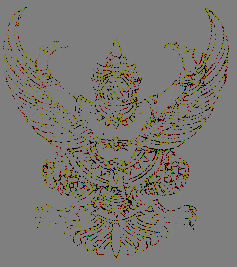 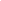 คำสั่ง		(ชื่อหน่วยงานระดับสำนัก/กอง หรือเทียบเท่า)		(ชื่อส่วนราชการระดับกรม/รัฐวิสาหกิจ/องค์การมหาชน)ที่       /2566	เรื่อง แต่งตั้งคณะกรรมการ/คณะทำงานรับผิดชอบการดำเนินงานด้านการประเมินองค์กรคุณธรรม 
ประจำปีงบประมาณ พ.ศ. 2566---------------------------------------------		เพื่อให้การดำเนินงานในการส่งเสริมคุณธรรมจริยธรรม ของ   (ชื่อหน่วยงานระดับสำนัก/กอง 
หรือเทียบเท่า)  เป็นไปอย่างต่อเนื่องและมีทิศทางเดียวกัน มุ่งสู่องค์กรคุณธรรม ตามแผนปฏิบัติการส่งเสริมคุณธรรมแห่งชาติ ระยะที่ ๒ (พ.ศ. ๒๕๖๖-๒๕๗๐)	อาศัยอำนาจตามความในมาตรา 21 แห่งพระราชบัญญัติระเบียบบริหารราชการแผ่นดิน พ.ศ. 2534 ซึ่งแก้ไขเพิ่มเติมโดยพราชบัญญัติระเบียบบริหารราชการแผ่นดิน (ฉบับที่ 5) พ.ศ. 2545 จึงแต่งตั้งคณะกรรมการ/คณะทำงานรับผิดชอบการดำเนินงานด้านการประเมินองค์กรคุณธรรม ประจำปีงบประมาณ พ.ศ. 2566 โดยมีองค์ประกอบ หน้าที่และอำนาจ ดังนี้ (ปรับข้อความได้ตามที่ส่วนราชการเห็นสมควร)องค์ประกอบ  (จำนวนตามที่ส่วนราชการเห็นสมควร)		1.1 							ประธานคณะกรรมการ/คณะทำงาน	1.2 							คณะกรรมการ/คณะทำงาน	1.3 							คณะกรรมการ/คณะทำงาน	1.๔ 							คณะกรรมการและเลขานุการ/		 		คณะทำงานและเลขานุการ	2. หน้าที่และอำนาจ (ปรับข้อความได้ตามที่ส่วนราชการเห็นสมควร)2.1 ดำเนินการประเมินองค์กรคุณธรรม ตามคู่มือการประเมินชุมชน องค์กร อำเภอ และจังหวัดคุณธรรม ภายใต้แผนปฏิบัติการด้านการส่งเสริมคุณธรรมแห่งชาติ ระยะที่ ๒ (พ.ศ. 2566-2570) ๒.๒ จัดทำแผนการดำเนินงานด้านการส่งเสริมคุณธรรมของหน่วยงาน ตามเป้าหมาย
ที่กำหนดไว้ รวมทั้งขับเคลื่อนหน่วยงานดำเนินการให้เป็นไปตามแผนงานด้านการส่งเสริมคุณธรรมของหน่วยงาน ๒.๓ กำกับ ติดตาม ประเมินผล และรายงานผลการดำเนินงาน รวมทั้งวิเคราะห์ปัญหา อุปสรรค และข้อเสนอแนะ เพื่อปรับปรุง พัฒนา ถอดบทเรียน ให้การดำเนินงานเป็นไปตามแผนส่งเสริมคุณธรรมของหน่วยงาน2.๔ ปฏิบัติหน้าที่อื่นๆ ตามที่ได้รับมอบหมาย	ทั้งนี้ตั้งแต่บัดนี้เป็นต้นไป	                            สั่ง ณ วันที่                              พ.ศ. 			(ลงชื่อ).........................................................	                                         (หัวหน้าหน่วยงานระดับสำนัก/กอง หรือเทียบเท่า)	